sodex*o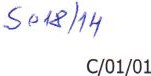 Číslo Smlouvy: C401401122Smlouva o zprostředkování BenefitťlSodexo Pass Česká republika a.s., se sídlem Praha 5 - Smíchov, Radlická 2, PSČ 150 00 IČ: 61860476, DIČ: CZ61860476zapsaná v obchodním rejstříku vedeném Městským soudem v Praze, oddíl B, vložka 2947, zastoupená (jméno, funkce): Eduardem Formáčkem - specialista oddělení péče o zákazníka(dále jen „Sode xo")aNázev subjektu / jméno a příjmení podnikatele: Zoologická zahrada Hodonín, p.o. se sídlem/ místem podnikání: U Červených domků 3529, 695 01 HodonínIČ: 44164289 DIČ: CZ699001303bankovní spojení: Komerční banka Hodonín, číslo účtu: 6535671/0100zapsaný v OR / ŽR / jiné evidenci: Okresní živnostenský úřad Hodonín č. 3844/06 zastoupený (jméno, funkce): Mgr. Martin Krug, ředitelKontaktní osoba (jméno, funkce):	xxxxxxxxxxxx, e-mail Kontaktní osoby:	xxxxxxxxxxxxxxxxxxxtel./fax Kontaktní osoby:	xxxxxxxxxxxadresa   doručení:	Zoologická   zahrada   Hodonín,p.o.,   U  Červených   domků   3529,   695   01   Hodonín(,,Klient" )uzavírají tuto smlouvu o zprostředkování benefitťJ (,,Smlouva "):I . Předmět SmlouvySodexo se touto Smlouvou zavazuje poskytovat Klientovi služby spočívající ve zprostředkování nepeněžních plnění zaměstnancťlm Klienta (,,Benefity"). Sodexo se dále zavazuje Klientovi poskytovat poradenské a konzultační služby, a to na základě příslušného dodatku k této Smlouvě.Obě Strany jsou povinny při spolupráci dodržovat veškerou Smluvní dokumentaci. Pojmy začínající velkými písmenem, které zde nejsou přímo definovány, mají stejný význam jako ve všeobecných obchodních podmínkách, které tvoří přílohu č. 1 této Smlouvy (,,VOP").Klient má zájem o zprostředkování následujících BenefitťJ:0	služby závodníh stravování zaměstnancťJO služby/zboží hrazené pomocí Dárkového PassuO jiné/ostatní benefityO služby v oblasti rekreaceO služby sportovních, kulturních a tělovýchovných zařízeníO služby vzdělávacích a předškolních zařízeníO služby zdravotnických zařízeníKlient si tímto objednává následující produkty společnosti Sodexo, upravené ve VOP, které slouží k úhradě BenefitťJ (,,Produkty "):Klient  bude odebírat  Poukázky v 0	papírové podobě (klasické tištěné poukázky) nebo O elektronické podobě.U Poukázek odebraných v papírové podobě bude provedena Personalizace poukázek O ano0	ne. U Poukázek odebraných v papírové službě bude tištěno logo Klienta D ano0	ne.Služby poskytované prostřednictvím systému Cafeteria* bude Sodexo Klientovi poskytovat, pokud spolu Strany uzavřou Dodatek Cafeteria.sodeC/01/01Sodexo se zavazuje Klientovi dodávat jím objednané Produkty a zprostředkovat příležitost čerpat plnění hrazená pomocí Produktťi a poskytovaná Partnery Beneficientťim.Klient je povinen nakládat s Poukázkami a ostatními Produkty v souladu s VOP a platnými právními předpisy, zejména zákonem č. 586/1992  Sb., o  daních z příjmu, v platném znění a zákonem  č.  235/2004 Sb.,  o dani z přidané hodnoty, v platném znění. Produkty lze použít výlučně k úhradě či čerpání nepeněžních plnění poskytnutých Klientem ve prospěch Klientových zaměstnancťi, popř. rodinných příslušníkťi, za podmínek blíže stanovených platnými právními předpisy. Klient zejména není oprávněn Poukázky ani jiné Produkty zprostředkovávat nebo jinak poskytovat jiným osobám, než jsou jeho zaměstnanci, popř. jejich rodinní příslušníci.9} Klient se zavazuje zaplatit za plnění a služby poskytnuté společností Sodexo na základě této Smlouvy, jejích případných změn a dodatkťi, VOP, jakož i na základě individuálních objednávek Klienta odměnu podle Ceníku.l0}Strany se dohodly, že Klient je oprávněn umožnit třetím osobám, které nejsou Beneficienty,  používat Produkty. Toto ujednání má přednost před odchylným ustanovením odst. 8} výše i VOP.II . Společ ná a závěrečná ujednání1} Tato Smlouva mťiže být uzavřena pouze v písemné formě, a to teprve v okamžiku, kdy bude dosaženo shody na celém jejím obsahu odpovídajícím této nabídce. Nabídku na uzavření této Smlouvy nelze přijmout s žádným dodatkem, odchylkou nebo odkazem na jakékoli jiné obchodní podmínky než VOP, ani kdyby tyto podstatně neměnily podmínky této Smlouvy.2) Jakékoliv změny této Smlouvy mohou být učiněny pouze v písemné formě a se souhlasem obou Stran, tím není dotčeno právo společnosti Sodexo změnit VOP, Ceník a Reklamační řád zpťisobem uvedeným v VOP.3} Klient tímto udílí souhlas, aby Sodexo využívalo za účelem šíření obchodních sdělení elektronické kontakty, které mu Klient poskytl podle této Smlouvy. Klient má možnost svťij souhlas kdykoli odvolat, a to i při zaslání každé jednotlivé zprávy Sodexo.4} Klient podpisem Smlouvy stvrzuje, že obdržel VOP a ostatní přílohy Smlouvy, seznámil se s nimi, rozumí jim, souhlasí s nimi a nepovažuje obsah žádného ustanovení VOP za pro sebe zvláště nevýhodný. Strany pro právní vztahy vyplývající z této Smlouvy vylučují aplikaci ustanovení § 1799 a 1800 OZ, pokud jde o dodatečná práva související s odkazem na VOP.S} Pokud se jakékoli ustanovení této Smlouvy stane neplatným, či nevymahatelným či zdánlivým, nebude to mít vliv na platnost a vymahatelnost ostatních ustanovení této Smlouvy.Tato Smlouva byla vyhotovena ve dvou stejnopisech, z nichž každá ze smluvních Stran obdrží po jednom.Práva a povinnosti Stran vyplývající z této Smlouvy se řídí právním řádemčeské republiky.Příloha č. 1 - Všeobecné obchodní podmínky Příloha č. 2 - Reklamační řád0	Gastro PassO Holiday PassO Dárkový PassO Cafeter iaO Relax PassD Gurman PassO Flexi PassO Smart PassO Wellness PassO Asistence PassO Fokus PassO Vítal PassD Zážitkový Pass